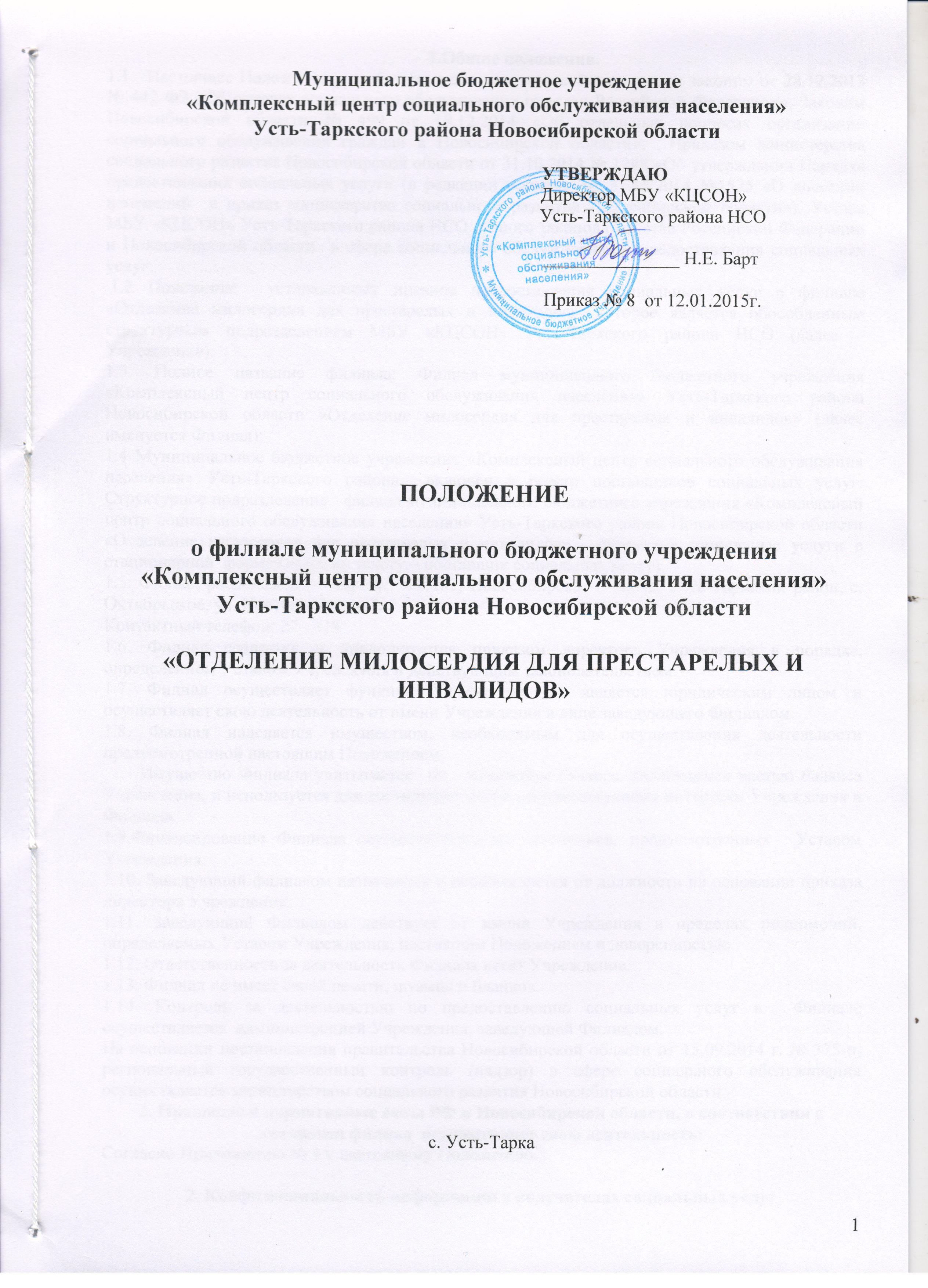 1.Общие положения.1.1.  Настоящее Положение разработано в соответствии с Федеральным законом от 28.12.2013 № 442-ФЗ «Об основах социального обслуживания граждан Российской Федерации», Законом Новосибирской области № 499 от 18.12.2014 «Об отдельных вопросах организации социального обслуживания граждан в Новосибирской области»,  Приказом министерства социального развития Новосибирской области от 31.10.2014 № 1288 «Об утверждении Порядка предоставления социальных услуг» (в редакции приказа  от 31.12.2014 №1525 «О внесении изменений  в приказ министерства социального развития Новосибирской области»), Устава МБУ «КЦСОН» Усть-Таркского района НСО и иного законодательства Российской Федерации и Новосибирской области  в сфере социального обслуживания и предоставления социальных услуг.  1.2 Положение  устанавливает правила предоставления социальных услуг в филиале «Отделение милосердия для престарелых и инвалидов», которое является обособленным структурным подразделением МБУ «КЦСОН» Усть-Таркского района НСО (далее –Учреждение).1.3. Полное название филиала: Филиал муниципального бюджетного учреждения «Комплексный центр социального обслуживания населения» Усть-Таркского района Новосибирской области «Отделение милосердия для престарелых и инвалидов» (далее именуется Филиал);1.4 Муниципальное бюджетное учреждение «Комплексный центр социального обслуживания населения» Усть-Таркского района  включен в реестр поставщиков социальных услуг. Структурное подразделение   филиал муниципального бюджетного учреждения «Комплексный центр социального обслуживания населения» Усть-Таркского района Новосибирской области «Отделение милосердия для престарелых и инвалидов» - оказывает социальные услуги в стационарной  форме (далее по тексту – поставщик социальных услуг). 1.5. Филиал расположен по адресу:  632182, Новосибирская область, Усть-Таркский район, с. Октябрьское, ул. Центральная, д. 7.Контактный телефон: 27 - 3181.6. Филиал создается и ликвидируется приказом директора Учреждения в порядке, определенном Уставом Учреждения и действующим законодательством.1.7. Филиал осуществляет функции Учреждения, не является юридическим лицом и осуществляет свою деятельность от имени Учреждения в лице заведующего Филиалом. 1.8. Филиал наделяется имуществом, необходимым для осуществления деятельности предусмотренной настоящим Положением.        Имущество Филиала учитывается  на   отдельном балансе, являющемся частью баланса Учреждения, и используется для достижения целей, соответствующих интересам Учреждения и Филиала.1.9.Финансирование Филиала осуществляется из источников, предусмотренных  Уставом Учреждения.1.10. Заведующий филиалом назначается и освобождается от должности на основании приказа директора Учреждения.1.11. Заведующий Филиалом действует от имени Учреждения в пределах полномочий, определяемых Уставом Учреждения, настоящим Положением и доверенностью.1.12. Ответственность за деятельность Филиала несёт Учреждение.1.13. Филиал не имеет своей печати, штампа и бланков. 1.14. Контроль за деятельностью по предоставлению социальных услуг в  Филиале осуществляется  администрацией Учреждения, заведующей Филиалом.На основании постановления правительства Новосибирской области от 15.09.2014 г. № 375-п, региональный государственный контроль (надзор) в сфере социального обслуживания  осуществляется министерством социального развития Новосибирской области  2. Правовые и нормативные акты РФ и Новосибирской области, в соответствии с которыми филиал  осуществляет свою деятельность:Согласно Приложению № 1 к настоящему Положению.2. Конфиденциальность информации о получателях социальных услуг2.1. В Филиале не допускается разглашение  информации, отнесенной законодательством Российской Федерации к информации конфиденциального характера  или служебной информации, о получателях социальных  услуг лицами, которым это информация  стала известна  в связи с исполнением профессиональных, служебных и (или) иных обязанностей. Разглашение информации о получателях социальных услуг влечет за собой ответственность  соответствии с Законодательством Российской Федерации. 2.2. Допускается передача информации о получателе социальных услуг другим лицам, согласия получателя услуг или его законного представителя данного в письменной форме (заявление).2.3 Предоставление информации о получателе социальных услуг без его согласия допускается на основании части 3 ст. 6 Федерального закона от 28.12.2013 № 442-ФЗ «Об основах социального обслуживания Граждан Российской Федерации»3. Межведомственное взаимодействие при организации социального обслуживания.3.1. Филиал осуществляет межведомственное взаимодействие при организации социального обслуживания  и социального сопровождения  на основании регламента межведомственного взаимодействия органов государственной власти Новосибирской области в связи с реализаций полномочий Новосибирской области в сфере социального обслуживания утвержденного приказом министерства социального развития Новосибирской области  № 1262  от 28.10.2014. 4. Организация деятельности филиала.4.1. Социальное обслуживание в Филиале включает в себя предоставление социальных услуг в стационарной форме  гражданам (далее получатели социальных услуг), признанным нуждающимися в социальном обслуживании в стационарной форме социального обслуживания. 4.2. Филиал предназначен для  постоянного, временного (на срок, определенный индивидуальной программой предоставления социальных услуг) с круглосуточным проживанием граждан пожилого возраста (мужчин старше 60 лет и женщин старше 55 лет), инвалидов первой и второй групп старше 18 лет. 4.3. Филиал рассчитан на 25 койко-мест, помещение спланировано по  коридорному типу.4.4. Руководство текущей деятельностью Филиала осуществляется заведующим Филиалом.4.5. В Филиале «Отделение милосердия для престарелых и инвалидов» работает штат сотрудников по обслуживанию граждан пожилого возраста и инвалидов (приложение № 2  к настоящему Положению – Штатное расписание филиала).4.6.  Филиал – как поставщик социальных услуг обязан при предоставлении социальных услуг:- соблюдать права человека и гражданина;- обеспечить неприкосновенность личности и безопасность получателей социальных услуг;-обеспечить ознакомление получателей социальных услуг (их законных представителей) со своими правоустанавливающими документами, на основании которых поставщик осуществляют свою деятельность и оказывает социальные услуги;-обеспечить сохранность личных вещей и ценностей получателей социальных услуг;- предоставлять получателям социальных услуг возможность пользоваться услугами связи, в том числе, сети «Интернет», почтовой связи;- информировать получателей социальных услуг о правилах техники безопасности, пожарной безопасности, эксплуатации предоставляемых приборов и оборудования;- обеспечить условия пребывания, соответствующие санитарно-гигиеническим требованиям, а также надлежащий уход;- выделять супругам, проживающим, изолированное жилое помещение для совместного проживания;- исполнять иные обязанности, связанные с реализацией прав получателей социальных услуг на социальное обслуживание в стационарной форме.4.7. В Филиале обеспечены  условия доступности предоставления социальных услуг для получателей социальных услуг - инвалидов и других лиц с учетом ограничений их жизнедеятельности, в частности:- возможность сопровождения получателя социальных услуг при передвижении по территории Филиала, а также при пользовании услугами;- возможность для самостоятельного передвижения по территории Филиала, входа, выхода и перемещения внутри (в том числе для передвижения в креслах-колясках), для отдыха в сидячем положении, а также доступное размещение оборудования и носителей информации;- оказание иных видов посторонней помощи.4.8. В Филиале предоставляются следующие виды социальных услуг с учетом индивидуальных потребностей получателей социальных услуг:4.8.1. Социально-бытовые:- обеспечение площадью жилых помещений согласно утвержденным нормативам;- обеспечение мебелью согласно утвержденным нормативам;- обеспечение питанием, согласно утвержденным нормативам;- обеспечение мягким инвентарем (одеждой, обувью, нательным бельем и постельными принадлежностями) согласно утвержденным нормативам;- прием и обеспечение хранения личных вещей и ценностей;- создание условий для отправления религиозных обрядов (в том числе приглашение священнослужителей);- ремонт одежды;- оказание социально-бытовых услуг индивидуально обслуживающего и гигиенического характера с учетом состояния здоровья получателя социальных услуг (в том числе стрижка волос, замена постельного белья, перемена положения тела, предоставление предметов личной гигиены);- отправка за счет средств получателя социальных услуг почтовой корреспонденции;- покупка за счет средств получателя социальных услуг и доставка продуктов питания, промышленных товаров первой необходимости, средств санитарии и гигиены, средств ухода, книг, газет, журналов;- помощь в приеме пищи (кормление);- уборка жилых помещений;- содействие в организации ритуальных мероприятий (при отсутствии у умерших родственников или их отказе заняться погребением), оповещение родственников, сопровождение похорон;- организация транспортировки для лечения, обучения, участия в культурных мероприятиях, если по состоянию здоровья имеются противопоказания пользования общественным транспортом;- оценка способности к самообслуживанию, составление индивидуального плана социального обслуживания;- сопровождение вне дома, в том числе к врачу;- сопровождение на прогулке;- оказание помощи в написании и прочтении писем;4.8.2. Социально-медицинские:а) выполнение процедур, связанных с сохранением здоровья получателей социальных услуг (измерение температуры тела, артериального давления, контроль за приемом лекарств и др.);б) оказание содействия в проведении оздоровительных мероприятий, в том числе содействие в организации оздоровления и санаторно-курортного лечения согласно медицинским показаниям;в) систематическое наблюдение за получателями социальных услуг для выявления отклонений в состоянии их здоровья;г) консультирование по социально-медицинским вопросам (в том числе вопросам поддержания и сохранения здоровья получателей социальных услуг, проведения оздоровительных мероприятий);д) проведение мероприятий, направленных на формирование здорового образа жизни;е) проведение первичного медицинского осмотра и первичной санитарной обработки;ж) содействие в проведении медико-социальной экспертизы (в том числе запись на прием к врачам-специалистам в медицинскую организацию, забор материала для проведения лабораторных исследований);з) содействие в организации прохождения диспансеризации (в том числе организация приема врачами-специалистами в учреждении, запись на прием к врачам-специалистам в медицинскую организацию, содействие в проведении профилактических прививок);и) организация квалифицированного медицинского консультирования    (в том числе запись на прием к врачу-специалисту в медицинскую организацию);к) организация оказания медицинской помощи в медицинской организации в стационарных условиях (в том числе предварительная запись, оформление документов, необходимых для оказания медицинской помощи в стационарных условиях, вызов врача);л) содействие в обеспечении по заключению врачей лекарственными препаратами, специализированными продуктами лечебного питания, медицинскими изделиями;м) оказание первичной медико-санитарной помощи в соответствии с имеющейся лицензией;н) содействие в обеспечении техническими средствами ухода и реабилитации (в том числе доставка технических средств ухода или реабилитации);о) содействие в оказании стоматологической помощи (в том числе предварительная запись на прием, организация приема стоматолога в учреждении при наличии стоматологического кабинета в учреждении);п) содействие в прохождении курса лечения от алкогольной и наркотической зависимости;4.8.3. Социально-психологические:а) психологическая, в том числе экстренная, помощь;б) психологическая диагностика и обследование личности;в) психологическая коррекция;г) психологический тренинг;4.8.4. Социально-педагогические:а) организация досуга и отдыха (праздники, экскурсии и другие культурные мероприятия, в том числе в группах взаимоподдержки, клубах общения), формирование позитивных интересов;б) обучение основам домоводства, в том числе, мелкому ремонту одежды, уходу за жилой комнатой;в) содействие в восстановлении утраченных контактов и связей с семьей, внутри семьи;4.8.5. Социально-трудовые:а) услуги, связанные с социально-трудовой реабилитацией: создание условий для использования остаточных трудовых возможностей, участия в лечебно-трудовой деятельности; проведение мероприятий по обучению доступным профессиональным навыкам;4.8.6. Социально-правовые:а) оказание помощи в оформлении и восстановлении документов получателей социальных услуг;б) оказание помощи в получении юридических услуг (в том числе консультирование);в) услуги по защите прав и законных интересов получателей социальных услуг в установленном законодательством порядке (в том числе подготовка документов, обеспечение представительства для защиты прав и интересов в суде, иных государственных органах и организациях);г) получение по доверенности пенсий, пособий, других социальных выплат;4.8.7. Услуги в целях повышения коммуникативного потенциала получателей социальных услуг, имеющих ограничения жизнедеятельности:а) обучение инвалидов пользованию техническими средствами реабилитации;б) проведение социально-реабилитационных мероприятий в сфере социального обслуживания;в) обучение навыкам самообслуживания, поведения в быту и общественных местах, пользованию объектами социальной инфраструктуры, транспортом;г) оказание помощи в обучении навыкам компьютерной грамотности.Перечень социальных услуг, предоставляемых поставщиком социальных услуг содержится в Законе Новосибирской области от 18.12.2014 № 499-ОЗ «Об отдельных вопросах организации социального обслуживания граждан в Новосибирской области», стандарты социальных услуг предоставляемых в стационаре учреждения, утверждаются приказом министерства социального развития Новосибирской области. 	Перечень услуг указанный в положении может быть расширен при необходимости.  4.9. Социальные услуги предоставляются Филиалом в  соответствии с порядком предоставления социальных услуг и в объемах не менее установленных стандартами социальных услуг. 4.10. В Филиале в соответствии с приказом Министерства  социального развития Новосибирской области № 1257  от 27.10.2014 г. «Об утверждении  нормативов обеспечения площадью жилых помещений, мягким инвентарем при предоставлении социальных услуг организациями социального обслуживания Новосибирской области проживающие  обеспечиваются:       - жилым помещением ( не менее 6 кв.м на одного человека);        - отдельным койко – местом;       - постельными принадлежностями;       - предметами личной гигиены по установленным нормам;          -носильными вещами: одеждой, бельем и обувью по сезону по установленным нормам. 4.11. Размещение граждан по жилым комнатам осуществляется с учетом пола, возраста и состояния здоровья. 4.12. Граждане-получатели социальных  услуг, получают четырёх разовое горячее  питание по нормам утвержденным приказом от 06.10.2014 № 1164 министерства социального развития Новосибирской области.  4.13. Граждане пожилого возраста и инвалиды, частично сохранившие  способность к самообслуживанию и передвижению в целях поддержания активного образа жизни  с их согласия привлекаются к посильной трудовой деятельности в соответствии с медицинскими рекомендациями.5.  Порядок и  условия предоставления социального обслуживания гражданам пожилого возраста и инвалидам в филиале. 5.1. Основанием для приема граждан на стационарное социальное обслуживание является уведомление выданное Министерством социального развития Новосибирской области о наличии мест и направлении в учреждение. 5.2. Гражданин – получатель социальных услуг должен прибыть в Филиал  в течение 30 дней со дня выдачи ему личного дела. 5.2.1. При поступлении в Филиал  гражданин (его законный представитель) предъявляет следующие документы:1) личное дело, сформированное в соответствии с Порядком предоставления социальных услуг в стационарной форме социального обслуживания, утвержденным приказом Министерства социального развития Новосибирской области от 31.12.2014 № 1525; 2) индивидуальную программу;3) выписку из медицинской карты амбулаторного больного, включающую сведения о бактериологических исследованиях на группу  возбудителей кишечных инфекций, дифтерию, венерические болезни (сифилис, гонорею), туберкулез и сведения о результатах исследований на  яйца гельминтов, ВИЧ-инфекцию. Результаты бактериологического исследования на группу возбудителей кишечных инфекций, дифтерию, исследований на яйца гельминтов, гонорею,  действительны в течение 2 недель с момента забора материала для исследований; на сифилис, ВИЧ – инфекцию – в течение 3-х месяцев с момента забора материала для исследований; исследований на туберкулез действительны в течение 6 месяцев для поступающих в организацию социального обслуживания психоневрологического профиля, для остальных - 1 год.5.2.2.  Филиал принимает и размещает граждан на основании заявления получателя социальных услуг  и приказа директора Учреждения. Филиал в срок не более 7 рабочих дней уведомляет управление Пенсионного фонда Российской Федерации, отдел организации социального обслуживания населения администрации Усть-Таркского района о принятии гражданина на социальное обслуживание.5.3. При  приеме в Филиал граждане и (или) их законные представители заключают письменный договор о предоставлении социальных услуг в стационарной форме социального обслуживания (далее – договор) в течение суток с даты представления индивидуальной программы. Существенными условиями договора являются положения, определенные индивидуальной программой, а также стоимость социальных услуг в случае, если они предоставляются за плату или частичную плату.5.3.1. Договор с гражданами, признанными в установленном законодательством порядке недееспособными, заключается между Учреждением  и законным представителем гражданина. В случае отсутствия законных представителей недееспособных граждан договор от имени указанных граждан заключается между органом опеки и попечительства по месту нахождения стационарной организации и поставщиком социальных услуг.5.3.2. При заключении договора граждане (их представители) ознакамливаются  с условиями предоставления социальных услуг в стационарной форме, правилами внутреннего распорядка, с  правами, обязанностями,  и видах  социальных услуг, которые будут им предоставлены, сроках, порядке, их предоставления, стоимости оказания этих услуг.5.3.3. В случае отказа граждан, их законных представителей от заключения указанного договора, гражданам может быть отказано в предоставлении социального обслуживания.5.4. В течение 10 рабочих дней после принятия от получателя социальных услуг заявления об оказании социальных услуг поставщик социальных услуг осуществляет включение информации о получателе социальных услуг в регистр получателей социальных услуг. 5.5. Социальные услуги предоставляются в Филиале бесплатно и на условиях оплаты. Решение об условиях оказания социальных услуг в Филиале (бесплатно, или за плату) принимается на основании представляемых получателем социальных услуг (его представителем) документов. 5.5.1. Социальные услуги в Филиале  предоставляются бесплатно в объемах, определенных индивидуальной программой предоставления социальных услуг, следующим категориям граждан:- лицам, пострадавшим в результате чрезвычайных ситуаций, вооруженных межнациональных (межэтнических) конфликтов. 5.5.2. Размер ежемесячной платы за предоставление социальных услуг в Филиале рассчитывается на основе тарифов на социальные услуги, но не может превышать семьдесят пять процентов среднедушевого дохода получателя социальных услуг.Плата за предоставление социальных услуг производится в соответствии с договором о предоставлении социальных услуг, заключенным между получателем социальных услуг (его представителем) и Учреждением. 5.5.3. Изменение и расторжение договора о предоставлении социальных услуг осуществляется в соответствии с Гражданским кодексом Российской Федерации. 5.5.4.  В случае изменения среднедушевого дохода гражданина, находящегося на социальном обслуживании в Филиале установленной законом Новосибирской области, размер платы за оказание социальных услуг может быть изменен поставщиком социальных услуг в порядке, установленном договором о предоставлении социальных услуг.5.5.5. Поставщик социальных услуг вправе предоставлять гражданам по их желанию социальные услуги, сверх объемов, утвержденных в индивидуальной программе предоставления социальных услуг на условиях полной оплаты по тарифам, установленным нормативными правовыми актами Новосибирской области.5.5.6. В период временного отсутствия граждан в стационарных организациях по их личному заявлению плата за социальные услуги производится пропорционально количеству дней их фактического нахождения в стационарной организации.5.6. Перевод дееспособных граждан, находящихся Филиале, из одной организации в другую осуществляется на основании личного письменного заявления гражданина, подаваемого руководителю Учреждения, а недееспособных  граждан – на основании заявления их законных представителей. В заявлении указывается стационарная организация, в которую он желает перевестись, причины перевода. 5.6.1. Перевод из Филиала для граждан пожилого возраста (престарелых) и инвалидов, осуществляется при наличии личного заявления гражданина и заключения врачебной комиссии учреждения  здравоохранения Усть-Таркского района Новосибирской области, с участием врача-психиатра,  лица, признанного в установленном законом порядке недееспособным, если такой гражданин не способен подать личное заявление, – решения органа опеки и попечительства по месту нахождения стационарной организации.    5.6.2. Перевод в специальную организацию из Филиала для граждан пожилого возраста (престарелых) и инвалидов, стационарного отделения комплексного центра социального обслуживания населения граждан, постоянно нарушающих правила внутреннего распорядка стационарной организации, осуществляется на основании решения суда либо на основании личного заявления гражданина.5.6.3. В случае ликвидации или реорганизации стационарной организации граждане, получающие социальные услуги в этой стационарной организации, переводятся министерством в другие стационарные организации аналогичного вида.5.7. Граждане, проживавшие в Филиале, в течение календарного года имеют право на временное выбытие из стационара по личному заявлению (заявлению законного представителя, опекуна, попечителя в случае, если полномочия опекуна (попечителя) не возложены на стационарную организацию)- на срок не более двух месяцев;5.7.1 Разрешение о временном выбытии дается руководителем учреждения  при наличии письменного заявления гражданина (для дееспособных), заключения врача о возможности выезда по состоянию здоровья, письменного обязательства принимающих родственников или иных лиц об обеспечении ухода и наблюдения за гражданином в период его временного выбытия, а также их личного сопровождения (в отношении недееспособных граждан).5.7.2. Временное выбытие недееспособных граждан допускается на основании заключения органа опеки и попечительства о возможности временной передачи недееспособного гражданина 5.7.3. По возвращении в стационарную организацию гражданин (его законный представитель) обязан представить следующие документы:А) результаты анализа на кишечную группу;Б) результаты анализа на дифтерию;В) карантинную справку.6. Прекращение предоставления социальных услуг.6.1 Прекращение предоставления социальных услуг гражданину в Филиале  в следующих случаях:1) по личному письменному заявлению гражданина (его законного представителя);2) на основании письменного заявления законного представителя гражданина, признанного в установленном порядке недееспособным, с обязательством обеспечить гражданину уход и надлежащие условия проживания;3) в случае снятия группы инвалидности у женщин моложе 55 лет и мужчин моложе 60 лет при очередном переосвидетельствовании в период проживания в стационарной организации;4) по истечении срока стационарного социального обслуживания, установленного договором;5) в случае возникновения медицинских противопоказаний к получению стационарного социального обслуживания в стационарной организации;6) при неоднократных нарушениях гражданином правил внутреннего распорядка в стационарной организации (в судебном порядке);7) при существенном нарушении гражданином (его законным представителем) условий заключенного договора (в судебном порядке);8) на основании решения суда о признании гражданина безвестно отсутствующим или умершим;9) смерти гражданина;10) в связи с вступлением в законную силу приговора суда, в соответствии с которым гражданин осужден к отбыванию наказания в виде лишения свободы.6.2. При прекращении предоставления социальных услуг гражданину в стационарной форме и выбытии граждан стационарная организация в течение 7 рабочих дней со дня выбытия уведомляет об этом управление Пенсионного фонда Российской Федерации и территориальный орган министерства по месту нахождения учреждения, а также заносит соответствующую запись в регистр получателей социальных услуг.6.3. Гражданам, утратившим способность удовлетворять свои основные жизненные потребности, а также их законным представителям, разъясняются возможные последствия отказа от предоставления социальных услуг в стационарной форме. Отказ от предоставления социальных услуг в стационарной форме оформляется письменным заявлением гражданина или его законного представителя, подтверждающим получение информации о последствиях такого отказа.7. Контроль качества оказываемых услуг.7.1. Показатели качества предоставления социальных услуг в стационарной форме социального обслуживания и оценка результатов их предоставления поставщиками социальных услуг определяются по результатам предоставления социальных услуг применительно к каждому конкретному получателю социальных услуг.Основные показатели, определяющие качество социальных услуг в стационарной форме социального обслуживания, предоставляемых получателям социальных услуг, являются:1) показатели, характеризующие удовлетворенность социальными услугами получателей социальных услуг, например, число обоснованных жалоб или число положительных или отрицательных отзывов о работе поставщика социальных услуг;2) наличие и состояние документов, в соответствии с которыми поставщик социальных услуг осуществляет деятельность в сфере социального облуживания в стационарной форме социального обслуживания (устав (положение); руководства, правила, инструкции, методики работы с получателями социальных услуг и собственной деятельности; эксплуатационные документы на оборудование, приборы и аппаратуру; иные документы);3) численность получателей социальных услуг, охваченных социальными услугами у данного поставщика социальных услуг;4) доступность условий размещения поставщиков социальных услуг (в том числе доступность предоставления социального обслуживания для инвалидов и других лиц с учетом ограничений их жизнедеятельности, иные условия, влияющие на качество социальных услуг, предоставляемых получателями социальных услуг);5) укомплектованность штата поставщика социальных услуг специалистами и их квалификация;6) наличие специального и технического оснащения (оборудование, приборы, аппаратура и т.д.) помещений поставщика социальных услуг;7) состояние информации о прядке и правилах предоставления социальных услуг, организации социального обслуживания;8) повышение качества социальных услуг и эффективности их оказания (определяется исходя из мероприятий, направленных на совершенствование деятельности поставщика социальных услуг при предоставлении социальных услуг).7.2. При оценке качества социальных услуг в стационарной форме социального обслуживания, предоставляемых получателям социальных услуг, используются следующие критерии:1) полнота предоставления социальной услуги в соответствии с требованиями федерального законодательства и законодательства Новосибирской области, в том числе с учетом ее объема, сроков предоставления, иных критериев, позволяющих оценить полноту предоставления социальной услуги;2) своевременность предоставления социальной услуги, в том числе с учетом степени нуждаемости получателя социальных услуг;3) результативность (эффективность) предоставления социальной услуги (улучшение условий жизнедеятельности получателя социальных услуг).8. Документация филиала.8.1.  Документация филиала ведется в соответствии с номенклатурой дел, утвержденной директором Учреждения (выдержка из номенклатуры дел Учреждения  приложение № 3). 9. Перечень документов, прилагающийся к Положению. 9.1. Правовые и нормативные акты Российской Федерации  и Новосибирской области, в соответствии с которыми филиал «Отделение милосердия для престарелых и инвалидов» осуществляет свою деятельность  (Приложение № 1);9.2.  Штатное расписание сотрудников Филиала (Приложение № 2);9.3. Выдержка из номенклатуры дел Учреждения (Приложение № 3).